DEPARTEMEN AGAMA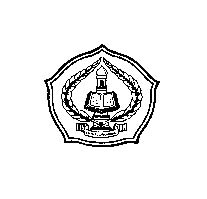 SEKOLAH TINGGI AGAMA ISLAM NEGERI(STAIN) TULUNGAGUNGJl. Mayor Sujadi Timur No. 46 Telp. (0355) 321513, 321656 Fax. (0355) 321656Tulungagung – Jatim 66221KARTU BIMBINGANNAMA			: Umika Durin MaknunNIM				: 3213073023JURUSAN			: TarbiyahPROGRAM STUDI		: TBIDOSEN PEMBIMBING	: Nurul Chojimah, M.PdJUDUL SKRIPSI	: Politeness Strategies Performed By Main Actors in “Camp Rock” Movie in Producing Directive Speech ActsCatatan: Pada waktu bimbingan kartu agar dibawa untuk diisi oleh Pembimbing.CURRICULUM VITAENAME				: UMIKA DURIN MAKNUNPLACE AND DATE OF BIRTH	: BLITAR, FEBRUARY, 24TH 1989SEX					: FEMALEMARITAL STATUS			: MARRIEDRELIGION				: MOSLEMADDRESS		: RT 01 RW 01 KARANG REJO POJOK PONGGOK BLITAREDUCATIONGRADUATED FROM RA GUPPI POJOK AT 1996GRADUATED FROM MIN POJOK AT 2001GRADUATED FROM MTSN KUNIR AT 2004GRADUATED FROM MAN KOTA BLITAR  AT 2007GRADUATED FROM STAIN TULUNGAGUNG AT 2011ORGANIZATION AND WORK EXPERIENCESSTHE MEMBER OF VOLUNTEER CORPS OF STAIN TULUNGAGUNGTHE MEMBER OF JURNALISTIC DIVISION OF HMPS TBI STAIN TULUNGAGUNG 2008THE COORDINATOR OF JURNALISTIC DIVISION OF HMPS TBI STAIN TULUNGAGUNG 2009TEACHER AT MI ROUDLOTUT THOLIBIN UDANAWU BLITAR 2010-2011ENGLISH TENTOR AT LBB TEKNOS SRENGAT BLITAR 2010-NOWNo.TanggalMateri/MasalahPembimbingTanda Tangan1.31-03-2011Seminar of thesis proposalNurul Chojimah, M.Pd2.18-04-2011Submission of chapter I and IIINurul Chojimah, M.Pd3.25-04-2011Submission of chapter II and revision of chapter I and IIINurul Chojimah, M.Pd4.12-06-2011Submission of chapter IV and revision of chapter I, II and IIINurul Chojimah, M.Pd5.16-06-2011Submission of chapter V and revision of chapter IVNurul Chojimah, M.Pd6.05-07-2011ACC allNurul Chojimah, M.Pd